Itotec Paper Cutters – Since 1919Itotec, manufactured in Japan, has been producing Paper Cutters, and Ancillary Cutting equipment for over 100-years. Headquartered in the city of Nagoya – home of Toyota – Itotec is a 6th generation family business with an install base of more than 12,000 Paper Cutters worldwide.Itotec builds the eRC and SC model Guillotine Paper Cutters, both standard table Cutters as well as automatic waste removal table Cutters, the RoboTrim models. Standard tables are by far the most prevalent in the industry. Standard tables allow for all cutting situations and wasted removal is manual, a simple grab and push to the waste bin or vacuum port.The automatic waste removal Cutters, the RoboTrim models, have a programmable function to open a gap in the cutting table to allow the waste from a cut to fall through the gap and be removed. The ability to program the auto waste removal function allows the operator to remove the waste automatically for one or a series of cuts in a program but does not have to use it for the whole series of cuts in the program.Why use Automatic Waste Removal?Q. Is there an application or type of layout that the RoboTrim automatic waste removal is extremely advantageous?A. The application that RoboTrim is most advantageous is cut and stack labels. The operator does a 2 sided trim (non-side guide and tail of the sheet) then programs a fully automatic knife cycle which cuts strips on the X axis. The strips are turned 90 degrees and lined up in the throat of the Cutter and the Y axis is cut in the same fully automatic knife cycle.	If the finished label has a bleed resulting in a gutter between the rows of labels, that gutter waste can be programmed to be removed between each strip of labels automatically and without the operator stopping the cutting cycles to remove that waste.Q. Does RoboTrim automatic waste removal save time in certain cutting applications?A. Yes. In the example above with the cut and stack labels, the cutting sequence does not stop. As soon as the next operation can happen, it will.In a manual sequence of operations during the cutting of a repeated cut cycle job, there exists many points at which the human operator is not as reactive as the automatic machine sequence and it shows at the end of the day with the number of finished pieces in the box.Q. Is the Automatic Cutting Cycle safe?A. Absolutely. The safety beams guarding the throat of the Cutter eliminate any access to the blade and clamp area while the automatic cutting cycle is operating. Secondly, a sequence of control buttons need to be activated for the automatic cut cycle to be started. There is also an audible alarm during the entire automatic cutting operation.Q. Does the RoboTrim automatic waste removal have to be used only with the auto cutting cycle?A. Not at all. The RoboTrim system can be used during any cut and at anytime within a program. Most operators choose to use it only with multiple repeated cuts as they can remove the waste manually faster, in other cutting situations.What Else is Needed with RoboTrim?While using the RoboTrim automatic waste removal function, the cut waste drops below the main cutting table, right at the cutting stick area. A mobile waste bin is supplied as standard equipment but that needs to be emptied on a very regular basis, causing the operator to stop cutting for that period of time.As an option, a Waste Conveyor can be supplied to take the waste away OR a vacuum system intake can be strategically positioned to suck the waste away.Video HyperlinksRoboTrim in actionBusch Waste Conveyors for Autotrim Cutters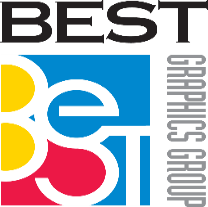    For More Information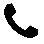          +1 (262) 522-3330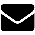          Sales@bestgraphics.net 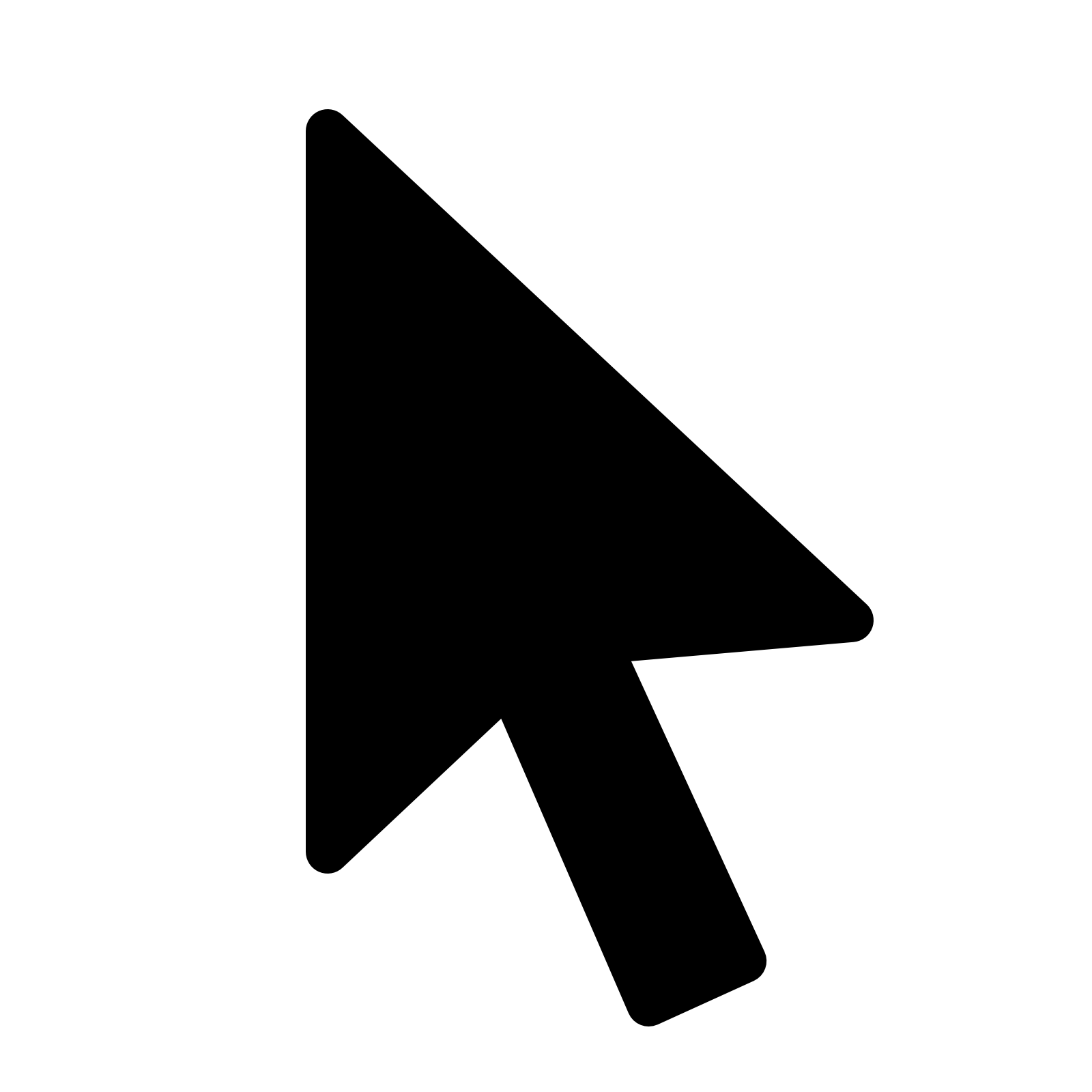          www.bestgraphics.net Review:Review:✔Automatic Waste Removal✔Cut and Stack Waste Gone✔Fully Automatic Cutting Aid✔Can Use Vacuum or Conveyor into Waste Bins✔Do Not Lose any Cutter Functions✔Cleaner Environment✔Ergonomic Advantages